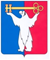 АДМИНИСТРАЦИЯ ГОРОДА НОРИЛЬСКАКРАСНОЯРСКОГО КРАЯПОСТАНОВЛЕНИЕ14.05.2019                         	 г. Норильск                              	               № 176О внесении изменений в постановление Администрации города Норильска от 03.08.2018 № 307 В целях приведения отдельных правовых актов Администрации города Норильска в соответствие с указаниями Национального антитеррористического комитета, ПОСТАНОВЛЯЮ:1. Внести в Регламент осуществления мониторинга политических, социально-экономических и иных процессов, оказывающих влияние на ситуацию в области противодействия терроризму и экстремизму, утвержденный постановлением Администрации города Норильска от 03.08.2018 № 307 (далее - Регламент), следующие изменения:1.1. Абзац пятый пункта 2.2 Регламента изложить в следующей редакции:«- предоставление в антитеррористическую комиссию муниципального образования город Норильск (далее - АТК города Норильска) систематизированной информации о политических, социально-экономических и иных процессах, оказывающих дестабилизирующее влияние на обстановку в городе Норильске и способствующих проявлениям терроризма и экстремизма;». 1.2. В пункте 3.6 Регламента слова «муниципальной антитеррористической группы» заменить словами «антитеррористической комиссии». 1.3. В пункте 4.1.8 Регламента слова «МАГ города Норильска» заменить словами «АТК города Норильска».2. В приложении № 2 к Регламенту:2.1. В строке 9 цифры «3,12» заменить цифрами «3,10,12»;2.2. Строку 13 исключить;2.3. Строки 14 - 17 считать строками 13 – 16. 3. Опубликовать настоящее постановление в газете «Заполярная правда» и разместить его на официальном сайте муниципального образования город Норильск.Глава города Норильска			   				            Р.В. Ахметчин